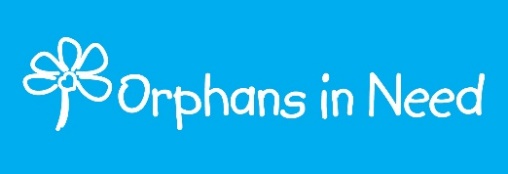 Job Description – North Fundraising ManagerFundraising staff support the charity's strategic objective to develop Orphans in Need (OIN) as an organisation by raising funds and awareness for its development projects.  To manage all fundraising activities ensuring that maximum funds are raised and the highest level of awareness is gained.    ROLE RESPONSIBILITIES Community FundraisingTo lead and co-ordinate campaigns and fundraising activities in the NorthTo establish, build and maintain relationships with contacts - donors, volunteers, local community leaders & external organisationsTo develop a strong understanding of the market to aid effective decision-makingTo lead on seasonal fundraising campaignsTo attend, promote & raise funds for OIN at any events organised by other organisations/personsTo represent OIN at events in a professional and presentable manner and do the utmost to promote OINTo develop, implement and maintain the North fundraising plan and budgetTo assist in the creation and implementation of campaign plans with the Communications and Marketing teams and other Fundraising colleaguesTo constantly research new Fundraising methods and implement effective new ideas To manage all Fundraising activities in the North ensuring key targets are metTo monitor and review performance of FR activities on a regular basisTo ensure an organised and accessible filing and documentation system is maintained and developedTo securely log all donations and pledges accurately and ensure that clear records of such donations and pledges are maintainedTo fulfil all obligations with regard to the taking of donationsTo keep accurate track of expenses with receiptsTo participate in meetings associated with the work above.To ensure that decisions from any meetings or discussions are followed up within the deadlines agreedTo liaise with and make recommendations to management as and when requiredTo provide regular feedback reports to the UK DirectorAny other duties commensurate with the accountabilities of the postPhilanthropy and CorporateTo develop, revise and implement a Corporate and Major Gift’s fundraising plan and budget for the North with the guidance of the Head of Philanthropy. To establish, maintain and develop relations with Corporate Organisations and HNIs in the North. To identify and implement creative and diverse initiatives for the continuous improvement of corporate relationships in the North. To network extensively with relevant stakeholders for raising funds and awareness for Orphans in Need To identify and target organisations with Corporate Social Responsibility plans and Trusts in the North with the objective of building relations with Orphans in Need with a view to securing funds and support. To maintain an organised and accessible filing and documentation system. To ensure that decisions from any meetings or discussions are followed up within the agreed deadlines. To respond to enquiries from both internal and external stakeholders To provide regular feedback reports to the UK Director and Head of PhilanthropyPERSON SPECIFICATION  Experience  Proven experience of managing a Fundraising teamProven experience of raising funds from a variety of sourcesProven experience of leading and managing fundraising campaigns/activitiesProven experience of managing budgetsProven experience of setting up remote Fundraising teams and officesEducation  Undergraduate/postgraduate qualification (ideally in a related field)  Industry courses Member of industry boards (desirable)  Skills/Knowledge Knowledge of institutional funding and grantsEstablished contacts within UK and International grant and institutional funding organisationsStrong knowledge of marketing principles and applicationStrong knowledge of the charity sectorEstablished contacts with key people in the UK Muslim community and the charity sector To have knowledge of fundraising trends, upcoming changes and challenges in relation to community fundraising  Outstanding verbal and written communication skills  Skilled communicator across all digital platforms   A creative thinker with the ability to work across multiple fundraising channels  Good understanding of KPIs and SMART working Ability to negotiate agreement on expectations and outcomes in an extremely busy environment with changing priorities Strong understanding of the major fundraising changes and trends affecting the charity sector Superb organisational skills with a proven ability to prioritise work to meet deadlines  Strong interpersonal skills with the ability to build positive relationships and influence others  Ability to articulate OiN’s vision and mission with passion  Ability to provide advice and support at all levels within the organisation  Flexible, adaptable, tenacious and enjoys working in a fast-paced environment  Highly self-motivated and able to work autonomously, take initiative and make decisions  Ability to meet deadlines and targets and adopts a goal-oriented approach to work  Sound knowledge of GDPR regulations  Commitment to Orphans in Need’s core values and strategic direction  Strong planning and organisation skillsProject management skillsEvent management skillsPeople management skillsStrong presentation and public speaking skillsFinancial management skillsExcellent communication and interpersonal skillsAbility to use social media for the purposes of engaging stakeholdersAbility to write wellAbility to negotiate effectively with a diverse range of people internally and externallyAbility to think creatively and strategically at all timesAbility to gain trust and confidence of stakeholdersAbility to network and establish and maintain key contacts